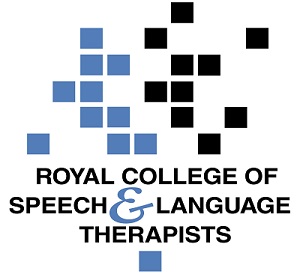 Practice Based ScenarioAbout this documentThis document is designed to take you through a practice-based scenario to help you reflect on what you might do if faced with a similar situation. It can be used to guide your thoughts and prompt discussion with your colleagues. Working through this document counts towards your continuing professional development (CPD). Your reflections on this document are not assessed and you do not have to send your responses to the RCSLT. You can work through it on your own, with a colleague or supervisor, or in groups, eg as part of an RCSLT Hub or Clinical Excellence Network.This document is broken into five parts:The scenario: for you to readThe issues to consider: for you to gather your thoughts on practice issues relating to this scenarioNext steps: for you to plan out what you would need to do nextPrompts for consideration: RCSLT prompts for further consideration Sources of further information: links to CQ Live themesUpdate your CPD diary: for you to doThe commissioners have requested that an ‘assessment only’ service is offered in place of your current pathway – which includes options for therapy and review. Your service is under pressure to make cost saving efficiencies.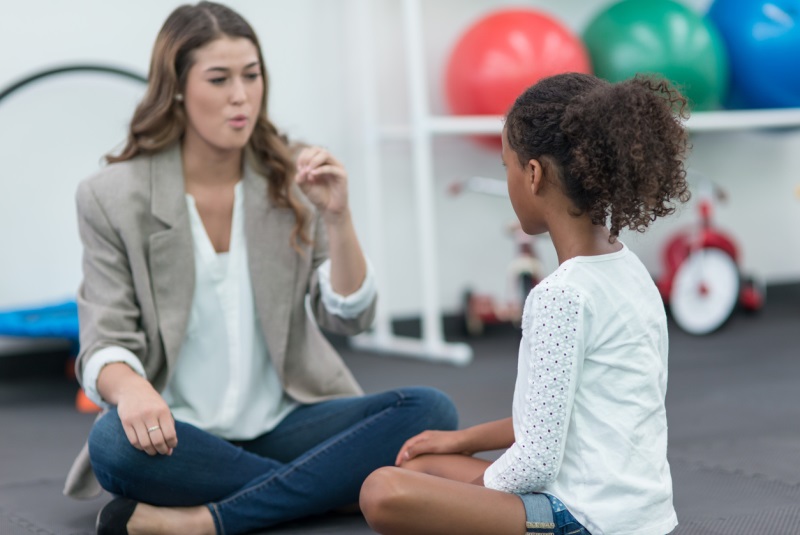 What do you do in this scenario?What do you need to consider? Think about the above scenario and its implications and jot down your notes about issues you may need to consider. Please feel free to use extra sheets of paper if you need. Or, if you are in a group, you may like to record on a whiteboard or flipchart.What steps do you think you need to take next? It is recommended that you think about the following prompt questions and formulate a considered strategy to deal with the problem. Remember that if you are faced with a similar situation you will need to think about it in relation to the frameworks within which you work, such as the Health and Care Professions Council (HCPC) Standards, RCSLT professional guidance and resources, local and national policies and also policies of your employer (or your own policies if practising independently). Use the relevant resources available on this website and the list of prompts that follow, to help with your thinking.Please note that this list is not exhaustive and does not constitute legal advice.Prompt questions to considerWhat are the outcomes from your current service?How would an assessment only service affect these outcomes?Where are your areas of service need and pressures?How would staff mix be affected?Could staff mix be reconfigured to improve efficiencies?What is the evidence base?How should you present concerns/ issues to commissioners?Should you and how would how engage service users on this topic?Possible next stepsAudit of current serviceAudit of population needComparison with areas of best practiceReview of the evidence baseConsider reflections from your teamConsider reflections from service usersContact RCSLT advisorsEngage proactively with commissionersConsider The following information in the professional accountability and autonomy, and professional guidance sections of the RCSLT website is also particularly relevant:1 – Promote and safeguard the interests of service users and carers2 - Communicate appropriately and effectively3 – Knowledge and skills4 – Delegate appropriately5 - Respect confidentiality6 - Manage risk10 – Record keepingLocal InfluencingThe Big Picture: delivering quality servicesCare PathwaysCollaborative WorkingResponding to proposed changes in your serviceRCSLT (2018) Position Statement: Caseload management in children’s servicesWorking through this scenario counts towards your continuing professional development (CPD). Once you have completed this scenario, please record this learning and your reflections in your CPD diary.